R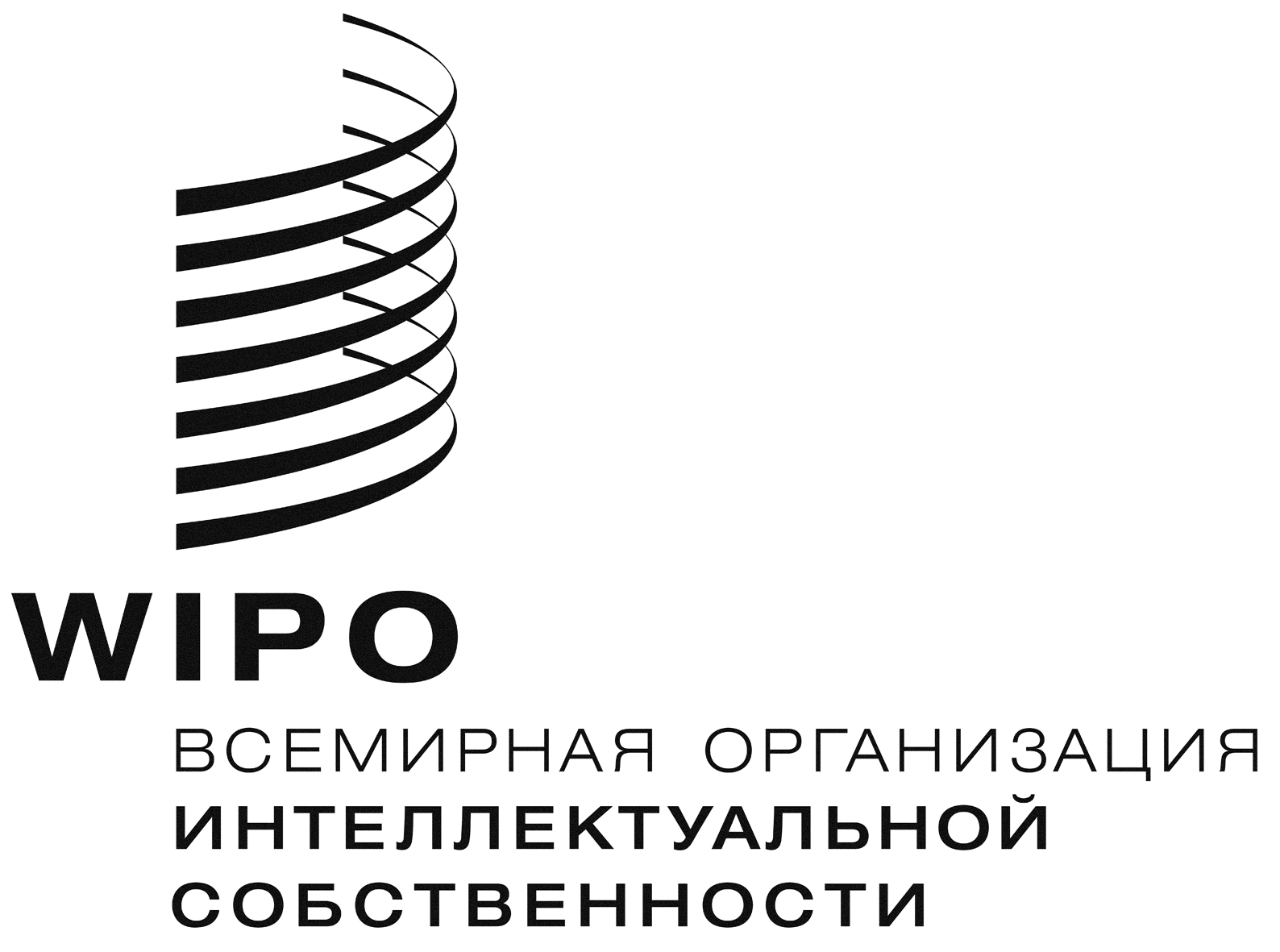 PCT/A/50/3ОРИГИНАЛ: АНГЛИЙСКИЙДАТА: 23 июля 2018 г.Международный союз патентной кооперации (Союз PCT)АссамблеяПятидесятая (29-я внеочередная) сессия
Женева, 24 сентября – 2 октября 2018 г. Бланк заявления о назначении в качестве международного поискового органа и органа международной предварительной экспертизы в рамках PCTДокумент подготовлен Международным бюроРЕЗЮМЕНастоящий документ содержит предложения о введении бланка заявления для использования ведомствами, желающими получить назначение в качестве международного поискового органа и органа международной предварительной экспертизы в рамках PCTСПРАВОЧНАЯ ИНФОРМАЦИЯНа своей сорок шестой сессии, состоявшейся в сентябре 2014 г., Ассамблея РСТ приняла понимание относительно порядка действий ведомств, желающих получить назначение в качестве международного органа (см. пункт 12 документа PCT/A/46/6).  Данное понимание касалось процедурных действий, но не формы и содержания заявления.В феврале 2015 г., после незавершившихся принятием какого-либо решения обсуждений, проведенных в соответствии с мандатом на рассмотрение существенных «минимальных требований» к назначению ведомств, изложенных в правилах 36 и 63 Инструкции к PCT, Подгруппа по обеспечению качества Заседания международных органов в рамках PCT рекомендовала разработать стандартный бланк заявления для использования ведомствами, желающими получить назначение в качестве международного органа (пункт 50 приложения II к документу PCT/MIA/22/22, воспроизведенному в документе PCT/WG/8/2). Международное бюро подготовило проекты вариантов такого бланка заявления, которые обсуждаются Подгруппой по обеспечению качества Заседания международных органов начиная с 2016 г.  Эти проекты уже легли в основу заявлений Турецкого ведомства по патентам и товарным знакам и Ведомства интеллектуальной собственности Филиппин, а также заявлений о продлении назначений многих ведомств, рассмотренных на тринадцатой сессии Комитета по техническому сотрудничеству PCT (КТС PCT) в 2017 г., а также стали предметом циркулярного письма C. PCT 1519, адресованного всем ведомствам, выполняющим какую-либо роль в рамках PCT.По поручению двадцать пятой сессии Заседания международных органов (см. пункты 13 и 69 приложения II к документу PCT/MIA/25/13) Международное бюро подготовило дополнительный проект, в котором были учтены ответы на циркулярное письмо C. PCT 1519, и представило его на рассмотрение одиннадцатой сессии Рабочей группы PCT, состоявшейся в Женеве 18–22 июня 2018 г. (см. документ PCT/WG/11/6).  Данное предложение также содержало предложение относительно введения бланка в качестве одного из требований к процедуре подачи заявления. Рабочая группа PCT поручила Международному бюро представить предложения с определенными поправками текущей сессии Ассамблеи Союза PCT (см. пункт 102 документа PCT/WG/11/26).По итогам сессии Рабочей группы Международное бюро признало необходимость в обеспечении возможности дальнейшей разработки бланка заявления на основе накопленного опыта.  Соответственно предложение также включает механизм, предусматривающий возможность актуализации бланка без принятия формального решения Ассамблеи после проведения консультаций с договаривающимися сторонами и ведомствами, действующими в качестве международных поисковых органов, по аналогии с механизмом, используемым в отношении Административной инструкции PCT. предложения В приложении к настоящему документу приводится предлагаемый бланк заявления о назначении ведомства международным поисковым органом и органом предварительной экспертизы в рамках PCT вместе с примечаниями, разъясняющими содержание каждого раздела бланка.Для введения данного бланка в качестве одного из требований к процедуре подачи заявления предлагается следующим образом изменить пункт (e) соответствующего понимания Ассамблеи: «Процедуры назначения международных органов (a)	Национальному ведомству или межправительственной организации (далее «ведомство»), ходатайствующему о назначении в качестве международного органа, настоятельно рекомендуется до подачи заявления обратиться к одному или нескольким действующим международным органам с просьбой оценить, в какой степени это ведомство или организация соответствует установленным критериям.(b)	Любое заявление о назначении ведомства в качестве международного органа должно быть подано заблаговременно, с тем чтобы Комитет по техническому сотрудничеству (КТС PCT) располагал достаточным временем для проведения надлежащего анализа соответствующего заявления до его рассмотрения Ассамблеей PCT.  КТС PCT как собственно экспертному органу следует проводить свои заседания не позднее чем за три месяца до сессии Ассамблеи PCT, по возможности сразу после сессии Рабочей группы по PCT (которые, как правило, проходят в мае-июне), чтобы иметь возможность представить свое экспертное заключение о заявлениях Ассамблее РСТ.(c)	Следовательно, письменный запрос на имя Генерального директора о созыве сессии КТС PCT ведомство должно направлять предпочтительно до 1 марта того года, в котором предполагается рассмотрение заявления Ассамблеей PCT, и в любом случае заблаговременно, чтобы дать Генеральному директору возможность разослать письма о созыве КТС PCT не позднее чем за два месяца до начала сессии. (d)	Любое такое заявление должно подаваться исходя из того понимания, что ходатайствующее ведомство должно соответствовать всем основным критериям назначения в качестве международного органа на момент такого назначения Ассамблеей и должно быть готово начать соответствующую работу в кратчайшие сроки, но не позднее чем примерно через полтора года после такого назначения.  Что касается требования о том, чтобы ведомство, ходатайствующее о назначении в качестве международного органа, имело в соответствии с общепринятыми правилами международного поиска систему управления качеством и механизмы внутреннего контроля, то, если на момент назначения такая система отсутствует, достаточно, чтобы был разработан план ее создания, и желательно, чтобы аналогичные системы уже действовали в отношении деятельности по поиску и экспертизе на национальном уровне, что было бы свидетельством наличия соответствующего опыта.(e)	Любой документ ведомства в поддержку его заявления, Полное заявление о назначении, подлежащее рассмотрению КТС PCT, должен должно быть представлен представлено Генеральному директору не позднее чем за два месяца до начала сессии КТС PCT с использованием стандартного бланка, предоставленного для этой цели Международным бюро.  Заявление должно содержать всю информацию, обозначенную в качестве обязательной в примечаниях к бланку.  Если вопросы в каких-либо пунктах не применимы в случае конкретного ведомства, оно должно, насколько это возможно, заменить эти вопросы альтернативными вопросами, служащими аналогичной цели.(f)	Любое такое заявление должно затем быть представлено Ассамблее PCT (созываемой, как правило, примерно в сентябре-октябре) вместе с рекомендацией, вынесенной КТС PCT, после чего Ассамблея принимает решение по этому заявлению». Таким образом, Ассамблеи предлагается принять следующее решение:«В понимание, касающееся процедур назначения международных органов, принятое Ассамблеей РСТ на ее сорок шестой сессии, состоявшейся в Женеве 22–30 сентября 2014 г., вносится изменение путем замены текста пункта (e) следующим текстом: (e)	Полное заявление о назначении, подлежащее рассмотрению КТС PCT, должно быть представлено Генеральному директору не позднее чем за два месяца до начала сессии КТС PCT с использованием стандартного бланка, предоставленного для этой цели Международным бюро.  Заявление должно содержать всю информацию, обозначенную в качестве обязательной в примечаниях к бланку.  Если вопросы в каких-либо пунктах не применимы в случае конкретного ведомства, оно должно, насколько это возможно, заменить эти вопросы альтернативными вопросами, служащими аналогичной цели. Изначальный бланк, предоставляемый для этой цели, приводится в приложении к документу PCT/A/50/3.  Данный бланк может быть изменен Генеральным директором по итогам консультаций с договаривающимися государствами PCT, а также международными поисковыми органами и органами предварительной экспертизы, являющимися членами Комитета по техническому сотрудничеству PCT. Измененные таким образом процедуры назначения применяются в отношении любого заявления о назначении в качестве международного органа, представленного после закрытия настоящей сессии Ассамблеи PCT». Ассамблее Союза РСТ предлагается принять изложенное в пункте 10 документа PCT/A/50/3 предлагаемое решение в отношении введения бланка заявления о назначении ведомства или межправительственной организации в качестве международного поискового органа и органа предварительной экспертизы в рамках PCT.[Приложение следует]ПРОЕКТ БЛАНКА ЗАЯВЛЕНИЯЗАЯВЛЕНИЕ О НАЗНАЧЕНИИ В КАЧЕСТВЕ МЕЖДУНАРОДНОГО ПОИСКОВОГО ОРГАНА И ОРГАНА МЕЖДУНАРОДНОЙ ПРЕДВАРИТЕЛЬНОЙ ЭКСПЕРТИЗЫ В РАМКАХ PCТ1 – Общие сведения (a)	Название ведомства или межправительственной организации:(b)	Дата получения Генеральным директором заявления о назначении:[Заполняется Международным бюро](c)	Сессия Ассамблеи, на которой запрашивается вынесение на рассмотрение вопроса о назначении: (d)	Предполагаемая дата начала работы в качестве МПО/ОМПЭ:(e)	Действующие МПО/ОМПЭ, оказывающие помощь в оценке степени соответствия требованиям: 2 – МИНИМУМ ТРЕБОВАНИЙ ДЛЯ НАЗНАЧЕНИЯ2.1 – ВОЗМОЖНОСТИ ДЛЯ ПРОВЕДЕНИЯ ПОИСКА И ЭКСПЕРТИЗЫПравила 36.1(i) и 63.1(i).  Национальное ведомство или межправительственная организация должны иметь по крайней мере 100 сотрудников, занятых полную рабочую неделю и обладающих достаточной технической квалификацией для проведения поиска и экспертизы.(a)	Количество сотрудников, обладающих квалификацией для проведения поиска и экспертизы:(b)	Программы профессиональной подготовки2.2 – минимум документации Правила 36.1(ii) и 63.1(ii).  Ведомство или организация должны иметь в своем распоряжении или иметь доступ, по крайней мере, к минимуму документации, упомянутому в правиле 34 и подобранному соответствующим образом для целей поиска на бумаге, в микроформах или на электронных носителях.(a)	Доступ к минимуму документации для целей поиска:(b)	Поисковые системы: 2.3 – ЯЗЫКИПравила 36.1(iii) и 63.1(iii).  Это ведомство или организация должна иметь штат, который способен проводить поиск и экспертизу в необходимых областях техники и который обладает достаточными языковыми знаниями для понимания, по крайней мере, тех языков, на которых написан или на которые переведен минимум документации, упомянутый в правиле 34.(a)	Язык (-и), на котором (-ых) могут подаваться и обрабатываться национальные заявки: (b)	Другие языки, которыми владеет большое число экспертов: (c)	Услуги, предоставляемые для содействия в проведении поиска или понимании известного уровня техники на других языках:2.4 – СИСТЕМА УПРАВЛЕНИЯ КАЧЕСТВОМ Правила 36.1(iv) и 63.1(iv).  Это ведомство или организация должны иметь систему управления качеством и механизмы внутреннего контроля в соответствии с общими правилами международного поиска. Национальная система управления качеством, соответствующая требованиям главы 21 Руководства по проведению международного поиска и международной экспертизы.3 – ПЛАНИРУЕМАЯ СФЕРА ДЕЯТЕЛЬНОСТИ (a)	Язык (-и), на котором (-ых) будут предоставляться услуги: (b)	Государство (-а) или получающее (-ие) ведомство (-а), для которого орган будет выступать в качестве компетентного органа: (c)	Ограничения сферы деятельности: (d)	Другие международные органы, которые будут оставаться компетентными для рассмотрения заявок, поданных в ведомство в роли получающего ведомства: 4 – ОБОСНОВАНИЕ ЗАЯВЛЕНИЯ5 – ГОСУДАРСТВО (-А) – ЗАЯВИТЕЛЬ (-И)(a)	Местонахождение в регионе: (b)	Членство в региональных организациях:(c)	Численность населения:(d)	ВВП на душу населения:(e)	Оценка национальных расходов на НИОКР (доля в % от ВВП): (f)	Количество исследовательских университетов:(g)	Краткая характеристика национальной системы патентной информации:(h)	Ведущие национальные отрасли промышленности:(i)	Основные страны – торговые партнеры:(j)	Другая важная информация:6 – ХАРАКТЕРИСТИКА ПАТЕНТНЫХ ЗАЯВОК(a)	Количество полученных национальных заявок в разбивке по областям техники:(b)	Количество полученных национальных заявок в разбивке по процедурам подачи:(c)	Количество международных заявок, полученных от граждан и резидентов государств(а):(d)	Средний срок обработки национальной патентной заявки:(e)	Рабочая нагрузка в масштабах страны:(f)	Сроки и условия работы экспертов для проведения поиска и экспертизы: (g)	Качество национального поиска и экспертизы:7 – НЕОБХОДИМАЯ ПОДДЕРЖКА8 – ДРУГОЕ 9 – ОЦЕНКА ДРУГИМИ ОРГАНАМИпримечания по заполнению бланка заявления о назначении в качестве международного поискового органа и органа международной предварительной экспертизы в рамках PCTСогласно пониманию, принятому Ассамблеей PCT на ее пятидесятой сессии (см. документ PCT/A/50/3), все ведомства или межправительственные организации («ведомства»), подающие заявление о назначении международным поисковым органом и органом предварительной экспертизы в рамках PCT, должны использовать данный бланк.  Бланк подается в Международное бюро предпочтительно до 1 марта года, в котором заявление должно быть рассмотрено Ассамблеей PCT, и в любом случае не позднее чем за два месяца до начала сессии Комитета по техническому сотрудничеству PCT, созываемой для вынесения заключения в отношении заявления.Предпочтительно, чтобы бланк был представлен в формате DOCX с использованием стилевого форматирования шаблона.  Текст в диаграммах должны быть ограничен минимумом и встроен или приведен отдельно в формате, позволяющим осуществить перевод на пять других языков, используемых в документации Комитета по техническому сотрудничеству. Разделы 1 и 2 бланка должны быть обязательно заполнены.  Однако настоятельно рекомендуется также заполнить все другие разделы, с тем чтобы государства-члены могли получить полное представление о ведомстве и той роли, которую оно намерено выполнять в рамках системы PCT.  В нижеприведенных примечаниях содержится дополнительная информация по заполнению различных разделов бланка.Раздел 1 – Общие сведения1(b)  Поле для даты получения заявления о назначении следует оставить незаполненным.  Это поле заполняется Международным бюро. 1(e)  Если ваше ведомство следовало рекомендации в пункте (a) Процедур назначения международных органов, принятых Ассамблеей PCT (пункт 25 документа PCT/A/46/6), Укажите ведомство или ведомства, оказавшие помощь в оценке соответствия требованиям.  Оценки этих ведомств обычно приводятся в разделе 9 или в виде отдельных приложений к заявлению.Раздел 2 – Минимум требований для назначения2.1 – Возможности для проведения поиска и экспертизы2.1(a)  Графы таблицы шаблона служат примером того, как ведомство может показать широту и глубину опыта и квалификации своих экспертов.  Однако ведомство может представить данную информацию иным способом, если это будет достигать той же цели и будет способствовать ее более полному пониманию членами Комитета по техническому сотрудничеству. 2.1(b)  Ведомство должно привести подробное описание программ профессиональной подготовки, предназначенных для новых экспертов, а также текущих образовательных мероприятий для специалистов с опытом работы.  Данная информация должна охватывать вопросы поиска и экспертизы в целом, специальную тематику и подготовку инструкторов, включая среднее время, затрачиваемое на обучение. 2.2 – Минимум документации 2.2(a)  В данном пункте указывается, что (i) «Ведомство обладает полным доступом к минимуму документации PCT для целей проведения поиска»;  либо что (ii) оно обладает частичным доступом.  В последнем случае ведомство должно указать, какого рода документы в настоящее время доступны, а также каким образом и в какие сроки оно намерено получить доступ к другой соответствующей документации (это должно быть сделано до того, как Ассамблея PCT назначит ведомства международным органом).2.2(b)  Ведомство должно указать системы (базы данных или фонды документов на бумажных носителях), используемые для поиска по известному уровню техники в различных областях.  Должен быть указан охват баз данных, если он не является общеизвестным или не очевиден из контекста.  Как правило, интересует охват фондов документов, доступных для проведения поиска, а не конкретных инструментов. 2.3 – Языки 2.3(a)  В данном пункте запрашивается базовая информация, на основании которой члены Комитета по техническому сотрудничеству должны иметь возможность без дальнейших обсуждений допустить, что большинство экспертов, если не все эксперты, прекрасно владеют языками, на которых могут подаваться и обрабатываться национальные заявки.2.3(b) и (c)  В этих пунктах главным образом запрашивается информация, призванная показать, что эксперты смогут работать с цитируемыми документами на языках минимума документации PCT.  Однако здесь может быть указана информация о любом языке.  В пункте (b) целесообразно указать количество экспертов, владеющих соответствующими языками, и их распределение по областям техники.  В пункте (с) может быть целесообразно привести информацию о системах машинного перевода, интегрированных в поисковые сервисы, или возможностях привлечения экспертами в случае возникновения такой необходимости специалистов, владеющих различными языками. 2.4 – Система управления качеством В процедурах назначения международных органов (пункт (d) понимания, приведенного в документе PCT/A/50/3) признается, что на данной стадии требуемые системы управления качеством не могут быть полностью активны.  Поэтому в данном разделе обычно приводится ссылка на отчет о работе системы управления качеством по форме, используемой международными органами, с указанием того, насколько национальная система управления качеством отвечает требованиям главы 21 Руководства PCT по проведению международного поиска и международной предварительной экспертизы, и при необходимости с указанием запланированных изменений, которые обеспечат выполнение системой требований, предъявляемых к международному органу. Представляется целесообразным, чтобы информация, приводимая в данном разделе, включала краткий обзор, в котором было бы указано, прошел ли стандарт внешнюю экспертизу в соответствии со стандартом ISO 9001 или другим международным стандартом и как давно применяется данная система. Если заявление подается международной организацией, в состав которой входит группа национальных ведомств, в приложениях должно быть подробно указано, какие системы доступны каждому национальному ведомству. В заявлении, поданном международной организацией, в состав которой входит группа национальных ведомств, в данном разделе должны быть также описаны механизмы обеспечения надлежащего распределения нагрузки и неизменно своевременного представления отчетов соответствующего качества.3 – Планируемая сфера деятельности Данный раздел предназначен для того, чтобы Комитет по техническому сотрудничеству мог оценить, насколько полно ведомство может быть интегрировано в систему PCT.  При необходимости могут быть включены дополнительные вопросы и ответы, которые помогут лучше понять соответствующие аспекты работы, помимо языкового и географического охвата.4 – Обоснование заявленияВ данном разделе ведомство может представить более общее и целостное объяснение причин, по которым оно подает заявление, в том числе преимуществ, которые, по мнению ведомства, принесет назначение: (i) государству или региону, (ii) самому ведомству и (iii) системе РСТ в целом. 5 – Государство(-а)–заявитель(-и) Поскольку большинство органов на момент начала своей деятельности являются компетентными для рассмотрения заявок из своих собственных государств и, возможно, одного-двух соседних государств, данный раздел позволяет ведомству предоставить информацию о вероятном уровне местного спроса на услуги ведомства в случае его назначения, а также об общем уровне поддержки, оказываемой соответствующими государственными органами инновационной деятельности и в решении соответствующих вопросов.Если ведомством-заявителем является межправительственная организация или национальное ведомство, которое не предполагает оказывать услуги своим гражданам и резидентам, данная информация может быть не применима.  В этом случае в данном разделе может быть приведена иная информация, в большей степени соответствующая цели предоставления информации о регионе, заявления из которого предполагается обрабатывать на начальных этапах деятельности.5(a)  Может быть приведена карта для обозначения местонахождения, членского состава межправительственной организации, учредившей ведомство, соседних государств, основных торговых партнеров, партнеров в области интеллектуальной собственности или указания других сведений, имеющих отношение к заявлению.5(b)  Целью данного раздела не является указание полного перечня всех региональных организаций, в которых состоит ведомство, однако может быть полезно особо выделить членство в организациях, существенно влияющее на состояние дел в области интеллектуальной собственности в государстве и условия торговли или передачи технологии.5(c) – (i)  Данные пункты служат примерами сведений, которые позволяют показать: 	–	позицию ведомства по отношению к предприятиям и учреждениям НИОКР на национальном уровне, которая может зависеть от предоставляемых им услуг; 	–	обеспечиваемую им в настоящее время национальную систему интеллектуальной собственности;  и 	–	сопутствующие услуги по поддержке системы интеллектуальной собственности, которые доступны заявителям и могут быть использованы ими при назначении ведомства международным органом, что может способствовать росту международных заявок в рамках РСТ, либо которые могут быть усилены в результате такого назначения.5(g)  В этом разделе могут быть указаны, например, патентные библиотеки и центры поддержки технологии и инноваций. 5(j)  В этом разделе может быть приведено краткое описание национальных стратегий инновационной деятельности или региональных планов развития, касающихся ИС, или даны ссылки на них, что поможет показать, как заявление о назначении согласуется с этими стратегиями и планами. 6 – Характеристика патентных заявок Цель этого раздела состоит в получении информации о подтвержденных возможностях и опыте ведомства по обработке заявок во всех областях техники.  Поскольку большинство международных органов вначале используются главным образом гражданами и резидентами своей страны, данная информация, вместе с информацией, запрашиваемой в разделе 2, может также служить показателем потенциала ведомства обеспечить выполнение будущего объема работы без риска серьезных задержек как для национальных, так и международных заявителей.В случае заполнения этого раздела не обязательно строго следовать форме таблиц шаблона.  Если это позволит более полно отобразить работу ведомства, могут быть использованы другие данные или иная разбивка информации.  Однако , если используется иная разбивка по областям техники, желательно, чтобы она соответствовала указанным в разделе 2.1 областям квалификации экспертов. 6(d)  Национальные системы имеют большие различия в таких аспектах, как сроки представления запросов на проведение поиска и экспертизы.  Соответственно, ведомства часто используют разные показатели своей работы.  В случае заполнения данной таблицы следует указать, ведется ли отсчет срока с даты подачи, приоритета, направления запроса на соответствующую процедуру или какого-либо другого момента времени.  Если национальная система допускает разные варианты процедуры подачи, предусматривающие совершенно различный результат (например, отложенную экспертизу), показатели могут быть разбиты по разным категориям.  Если существуют значительные различия в показателях по областям техники, ведомства могут рассмотреть возможность их разбивки по видам технологии. 6(f)  Ведомство может предоставить информацию о средних затратах времени экспертов на проведение поиска и экспертизы для одной национальной заявки или об основанных на предварительном анализе ожидаемых допустимых затратах времени на проведение международного поиска и предварительной экспертизы.  Могут быть также указаны подробные сведения об условиях работы, которые будут созданы для обеспечения здоровья и высокой производительности экспертов.6(g)  Ведомство может предоставить информацию, подтверждающую качество национального поиска и экспертизы, например на основании любых сопоставительных исследований поиска и экспертизы для эквивалентных заявок, осуществленных данным ведомством и другими ведомствами. 7 – Необходимая поддержка Ожидается, что любое ведомство, обращающееся с заявлением о назначении, будет нуждаться в определенной помощи для подготовки и проверки всех систем и процессов, связанных с выполнением функций международного органа, а также для обеспечения их постоянной поддержки и корректного развития.  Однако договаривающиеся государства должны быть вправе полагать, что ведомство, которое заявляет, что оно отвечает критериям для назначения, в целом готово к «самостоятельной работе» и не будет просить об оказании значительной помощи для срочного решения задач, обусловленных фактом назначения.В данном разделе следует указать, в какой поддержке со стороны Международного бюро или других договаривающихся государств заинтересовано ведомство для завершения приготовлений к выполнению функций международного органа, например обучение экспертов или разработка информационных систем для работы с новыми бланками, осуществления коммуникации или организации рабочего процесса.Цель данного раздела не состоит в выявлении потребностей в технической помощи, не связанных с выполнением ведомством функций международного органа, хотя вполне возможно, что назначение ведомства ввиду наличия эффективной национальной стратегии в области ИС может привести к увеличению спроса на обработку патентных заявок от местных заявителей, в результате чего возникнет потребность в большем содействии в решении таких вопросов более общего характера.8 – Другое Данный раздел предназначен для комментариев, которые могут быть сочтены имеющими отношение к заявлению, но не связаны с другими разделами.9 – Оценка другими органами В данном разделе могут быть либо приведены упомянутые в разделе 1(e) оценки других органов (если таковые имеются), либо ссылки на такие оценки, представленные в виде отдельных приложений. [Конец приложения и документа] Область техникиКоличество экспертов (в пересчете на занятых полную рабочую неделю)Средний стаж в качестве эксперта (по числу лет)В разбивке по уровням квалификацииМеханикаЭлектричество/ электронные устройстваХимияБиотехнологияВсегоГодОбласть техникиn-5n-4n-3n-2n-1МеханикаЭлектричество/электронные устройстваХимияБиотехнологияВсегоГодПроцедура
подачиn-5n-4n-3n-2n-1Первая национальная подача/внутренний приоритетПриоритет по Парижской конвенцииПереход на национальную фазу PCTГодОбласть техникиn-5n-4n-3n-2n-1МеханикаЭлектричество/электронные устройстваХимияБиотехнологияВсегоПараметрИзмеряется с Сроки (в месяцах)ПоискПервая экспертизаВыдача патентаОперацияКоличество заявокОбщее число заявок в работеЗаявки, ожидающие проведения поиска (при условии уплаты соответствующих пошлин)Заявки, ожидающие проведения первой экспертизы (при условии уплаты соответствующих пошлин)